
Sabine Bredemeyer, Bettina Schöbitz 
163 1/2 Impulse für wirkungsvolle, lebendige Online-Meetings
Wie du dich und deine Themen in Videokonferenzen überzeugend rüberbringst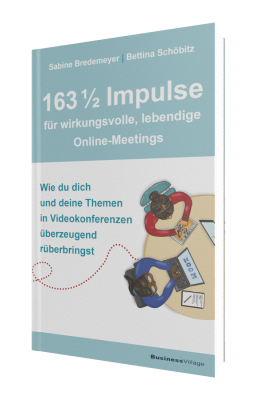 1. Auflage BusinessVillage 2021
ca. 220 SeitenISBN-Buch	 978-3-86980-605-1	14,95 Euro
ISBN-PDF	 978-3-86980-606-8	14,95 Euro
ISBN-EPUB	 978-3-86980-607-5	14,95 EuroPressematerialien: 
https://www.businessvillage.de/163-1-2-impulse-fuer-wirkungsvolle-lebendige-online-meetings/eb-1122.htmlDu wünschst dir nützliche Impulse für effektive und lebendige Online-Meetings, die nachhaltig wirken und die gewünschten Ergebnisse erzielen? Für Videokonferenzen, die bewegen, statt zu langweilen? Sollst du haben! 

Dieses Buch liefert dir 163 ½ erprobte Impulse und Tools für alle Arten von Online-Veranstaltung: Webinar, Business- und Team-Meeting, Online-Workshop und mehr. Du erhältst pures Praxiswissen von zwei erfahrenen Online-Profis mit Herz, Hirn und Humor. Dabei entscheidest du selbst, welche Impulse du umsetzt und welche Tools du nutzt – für gelingende Kommunikation vor dem Bildschirm. Mit nützlichen Checklisten, amüsanten Geschichten und einer klaren Struktur – zum Wegsnacken ganz nebenbei.
Dieses Buch vermittelt dir, welche Technik dich budgetfreundlich zum Ziel bringt. Du erfährst, was dich als Persönlichkeit vor der Webcam richtig professionell wirken lässt und wie deine Moderation und Präsentation zum Highlight werden. Wir geben Tipps dafür, bei was du dir online Unterstützung holen solltest. Du verstehst, wie du Rahmenbedingungen schaffst, die Online-Meetings für alle erleichtern, und wie du mit gezielter Interaktion und Aktivierung online noch erfolgreicher wirst.Die Autorinnen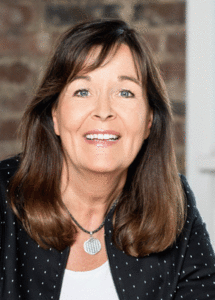 Sabine Bredemeyer ist Beraterin und Mentorin für persönliche und unternehmensweite Transformation und Moderatorin für virtuelle und analoge Business-Meetings und Workshops. https://bredemeyerandfriends.com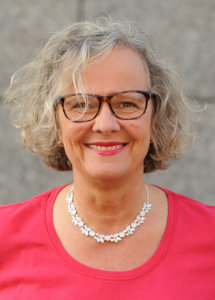 Bettina Schöbitz ist Mentorin für den souveränen Auftritt vor Publikum – mit Mikro, Marker und Webcam. https://bredemeyerandfriends.comÜber BusinessVillageBusinessVillage ist der Verlag für die Wirtschaft. Unsere Themen sind Beruf & Karriere, Innovation & Digitalisierung, Management & Führung, Kommunikation & Rhetorik und Marketing & PR. Unsere Bücher liefern Ideen für ein neues Management und selbstbestimmtes Leben. BusinessVillage macht Lust auf Veränderung und zeigt, was geht. Update your Knowledge!PresseanfragenSie haben Interesse an honorarfreien Fachbeiträgen oder Interviews mit unseren Autoren? Gerne stellen wir Ihnen einen Kontakt her. Auf Anfrage erhalten Sie auch Besprechungsexemplare, Verlosungsexemplare, Produktabbildungen und Textauszüge. BusinessVillage GmbH
Jens Grübner
Reinhäuser Landstraße 22  
37083 GöttingenE-Mail: redaktion@businessvillage.de
Tel: +49 (551) 20 99 104
Fax: +49 (551) 20 99 105